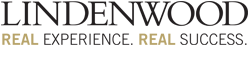 Exercise Science Degree Requirements 2018-2019CoursesCoursesCredit HoursMajorEXS 25000 Foundations of Exercise Science3MajorEXS 27500 Research Methods and Data Interpretation3MajorEXS 30000 Sport and Fitness Administration3MajorEXS 31500 Exercise Physiology3MajorEXS 31600 Exercise Physiology Lab1MajorEXS 31700 Advanced Exercise Physiology3MajorEXS 32500 Biomechanics3MajorEXS 38700 Exercise Testing3MajorEXS 38800 Exercise Testing Lab1MajorEXS 41000 Exercise Prescription and Implementation3MajorEXS 43000 Physical Activity for Specific Populations3MajorEXS 44000 Internships or EXS 44100 Research Internship3MajorPE 35600 Theory and Methods of Coaching Weight Training3MajorBSC 22800 Human Anatomy and Physiology II4MajorSchool of Health Sciences Elective3MajorSchool of Health Sciences Elective3MajorSchool of Health Sciences Elective3GE CoreComposition IENG/L 15000 or EPP 150003GE CoreComposition IIENG/L 170003GE CoreUS History or GovernmentGE-Human Culture: US History/Government3GE CoreMathMTH 14100 Basic Statistics (also a major requirement) 3GE Natural & Social Science/ MathPSY 10000 (also a major requirement)GE-Social Science3GE Natural & Social Science/ MathBSC 10000 or BSC 24400 (also a major requirement)GE-Natural Science Lab4GE Natural & Social Science/ MathCHM 10000 or CHM 23000 (also a major requirement)GE-Social Science or GE-Natural Science3 or 4GE Natural & Social Science/ MathEXS 24000 (also a major requirement)GE-Social Science, GE-Natural Science, or GE-Math3GE Natural & Social Science/ MathBSC 22700 Anatomy and Physiology I (also a major requirement)GE-Elective4GE Natural & Social Science/ MathMTH 15100 or MTH 15200 (also a major requirement)GE-Elective3GE Human Culture(two from this category should also be classified as Human Diversity)ArtsGE-Fine Arts3GE Human Culture(two from this category should also be classified as Human Diversity)LiteratureGE-Human Culture: Literature3GE Human Culture(two from this category should also be classified as Human Diversity)Non-Literature, Non-Arts Human Culture ElectiveGE-Human Culture3GE Human Culture(two from this category should also be classified as Human Diversity)Human Culture ElectiveGE-Human Culture3Free Electives or MinorLNO (1 credit) is required if student is a freshman or a transfer with less than 24 hours 13 credits of electives should be at 300 or 400 levelFree Electives or MinorLNO (1 credit) is required if student is a freshman or a transfer with less than 24 hours 13 credits of electives should be at 300 or 400 level28-29TotalTotal120